Year 1 children entered a phonics competition designing aliens using their phonics understanding. This competition was World Wide and Isla Feltham won. In a postcard addressed to Isla they said they liked her creative design. Isla’s alien has been made into a poster which is displayed in our school.  Well done Isla.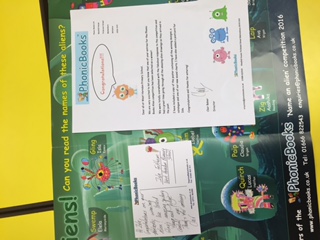 